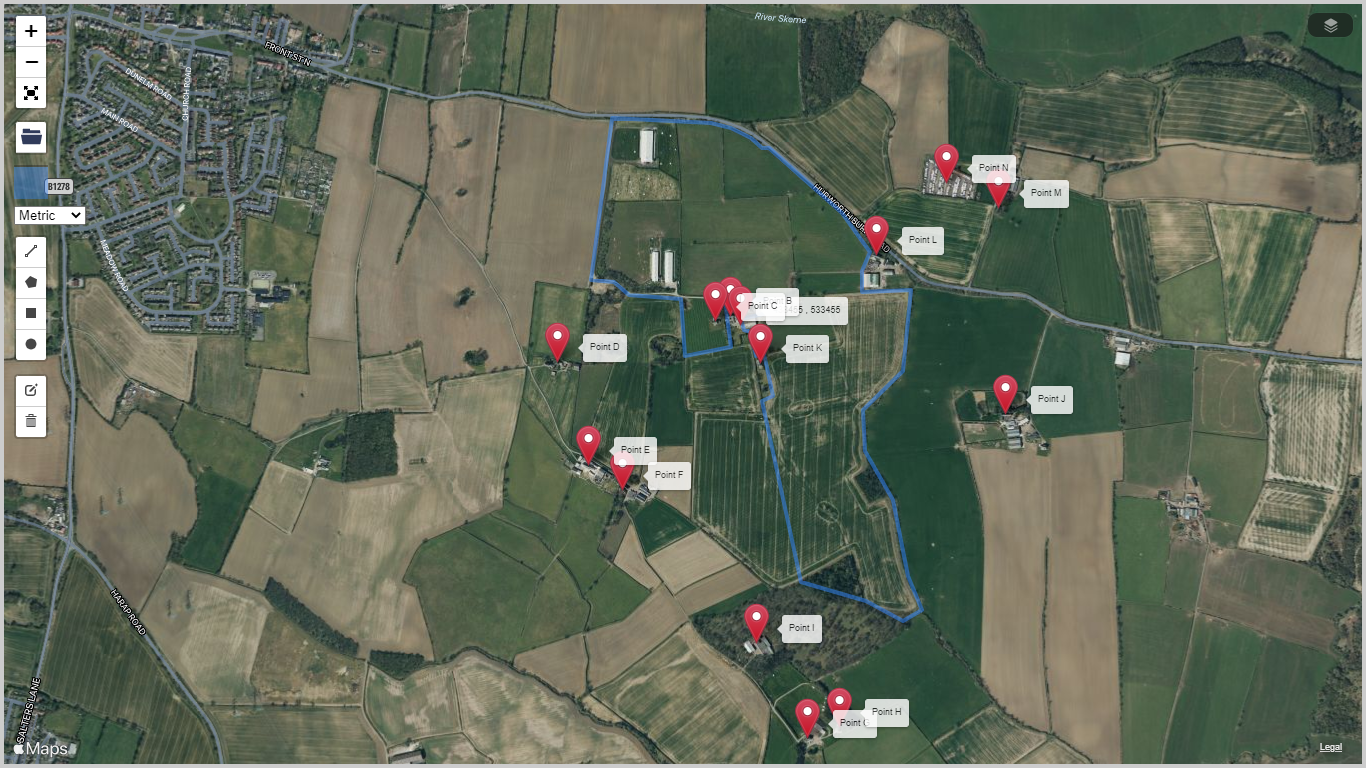 Receptor NameDescriptionDistanceOrientationNational Grid ReferenceBResidential 5mEast438427,533481CResidential 0mOn site438385,533464DResidential240mWest437947,533348EResidential384mWest438036,533064FResidential377mWest438131,532998GResidential388mSouth438648,532316HResidential330mSouth438736,532348IResidential181mSouth438505,532578JResidential299mEast439189,533215KResidential5mWest438509,533350LResidential 5mEast438827,533652MResidential310mEast439164,533783NCommercial194mEast439021,533852